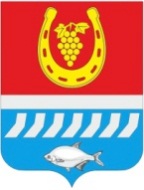 администрациЯ Цимлянского районаПОСТАНОВЛЕНИЕ__.07.2021	                                  № ___                                     г. ЦимлянскО создании Координационного совета попостинтернатному сопровождению исоциальной адаптации  выпускниковорганизаций для детей-сирот, и детей,оставшихся без попечения родителей, лиц  из числа детей-сирот и детей, оставшихсябез попечения родителей, ранее воспитывающихсяв семьях опекунов, попечителей, приемных родителей в Цимлянском районеВо исполнение пункта 3 Перечня поручений первого заместителя Губернатора Ростовской области Гуськова И.А. по итогам совещания по вопросам повышения эффективности работы по обеспечению жилыми помещениями и постинтернатному сопровождению детей-сирот от 09.04.2021 (Пр. засед. № 37 от 19.04.2021), приказа Министерства общего и профессионального образования Ростовской области № 441 от 19.05.2021 года «Об утверждении алгоритма (порядка) взаимодействия в целях оказания поддержки граждан, проживающих в жилых помещениях специализированного фонда», Администрация Цимлянского районаПОСТАНОВЛЯЕТ:1. Утвердить состав Координационного совета по постинтернатномусопровождению исоциальной адаптации выпускников организаций для детей-сирот, и детей, оставшихся без попечения родителей, лициз числа детей-сирот и детей, оставшихся без попечения родителей, ранее воспитывающихся в семьях опекунов, попечителей, приемных родителей в Цимлянском районе, согласно приложению № 1 к настоящему постановлению.2. Утвердить Порядок межведомственного взаимодействия по постинтернатному сопровождению и социальной адаптации выпускников организаций для детей-сирот, и детей, оставшихся без попечения родителей, лиц из числа детей-сирот и детей, оставшихся без попечения родителей, ранее воспитывающихся в семьях опекунов, попечителей, приемных родителей в Цимлянском районе, согласно приложению № 2 к настоящему постановлению.3. Контроль за выполнением постановления возложить на заместителя главы Администрации Цимлянского района по социальной сфере Кузину С.Н.Глава АдминистрацииЦимлянского района			                                             В.В. СветличныйПостановление вноситотдел образования Администрации районаПриложение № 1 к постановлениюАдминистрации Цимлянского районаот __.08.2021 № _________Состав Координационного совета постинтернатного сопровождения и социальной адаптации выпускников организаций для детей-сирот, и детей, оставшихся без попечения родителей, лиц из числа детей-сирот и детей, оставшихся без попечения родителей, ранее воспитывающихся в семьях опекунов, попечителей, приемных родителей в Цимлянском районеУправляющий делами                                                                                  А.В. КуликПриложение № 2 к постановлениюАдминистрации Цимлянского районаот _.08.2021 № ________Порядокмежведомственного взаимодействия по постинтернатному сопровождению и  социальной адаптации выпускников организаций для детей-сирот, и детей, оставшихся без попечения родителей, лиц из числа детей-сирот и детей, оставшихся без попечения родителей, ранее воспитывающихся в семьях опекунов, попечителей, приемных родителей в Цимлянском районе1. Основная цель и задачи1.1. Целью постинтернатного сопровождения и социальной адаптации выпускников организаций для детей-сирот, и детей, оставшихся без попечения родителей, лиц из числа детей-сирот и детей, оставшихся без попечения родителей, ранее воспитывающихся в семьях опекунов, попечителей, приемных родителей (далее - выпускников), является создание условий для их позитивной социализации и самореализации и подготовки к самостоятельной жизни.1.2. Основные задачи:1.2.1.Оказание помощи выпускникам в жизнеустройстве посредством:- проведения консультаций по правовым вопросам;- определения места и условий для временного проживания выпускников, оказания помощи в постановке на квартирный учет нуждающихся, ранее не состоящих на учете;- решения вопросов несвоевременной выплаты пособий, алиментов, пенсий и других социальных выплат;- оказания помощи в профессиональном самоопределении и последующем трудоустройстве, повышении квалификации и профессиональной переподготовке;- содействия в получении необходимой психологической и иной социально - реабилитационной и специализированной медицинской помощи;- профилактики противоправных действий;- диагностики потребностей выпускников в социальной, профориентационной, психологической и досуговой сферах.1.2.2.Создание банка данных выпускников и определение порядка учреждений, осуществляющих пофамильный учет сведений о выпускниках.2. Органы и учреждения системы постинтернатного сопровожденияи социальной адаптации выпускниковВ рамках постинтернатного сопровождения и социальной адаптации выпускников создается районный Координационный совет постинтернатного сопровождения и социальной адаптации выпускников организаций для детей-сирот, и детей, оставшихся без попечения родителей, лиц из числа детей-сирот и детей, оставшихся без попечения родителей, ранее воспитывающихся в семьях опекунов, попечителей, приемных родителей (далее - Координационный совет), в состав которого входят представители:- Администрации Цимлянского района;- Отдела образования Цимлянского района;- Управления социальной защиты населения Муниципального образования «Цимлянский район»;- МБУЗ «ЦРБ» Цимлянского района;- ГУ «Центра занятости населения Цимлянского района»;- Отдела полиции № 5 (дислокация г. Цимлянск).3. Основные понятияПостинтернатное сопровождение выпускников - комплекс мероприятий, обеспечивающих оказание оперативной помощи выпускникам в решении сложных вопросов социальной адаптации, жизнеустройства, получения профессионального образования, защиты жилищных, имущественных и иных прав, правовой, медицинской и психологический помощи.Выпускники - дети-сироты и дети, оставшиеся без попечения родителей, лица из их числа в возрасте до 23 лет включительно, получившие основное общее и (или) профессиональное образование.Выпускники – дети-сироты и дети, оставшиеся без попечения родителей, лица из их числа в возрасте до 23 лет включительно, получившие основное общее и (или) профессиональное образование.Банк данных выпускников - организация и ведение учета (по установленной форме) с целью мониторинга жизнеустройства и оказания адресной помощи.Индивидуальная программа сопровождения выпускника (далее - ИПС) - программа, включающая план мероприятий по реализации постинтернатного сопровождения и социальной адаптации выпускников.4. Отдел образования Цимлянскогорайона4.1. Ведет учет лиц из числа детей-сирот, обеспеченных жилыми помещениями по договору найма специализированного жилого помещения, в соответствии с приложением № 3 к Порядку;4.2. При заключении лицом из числа детей-сирот договора найма специализированного жилого помещения:- выдают ему памятку с указанием организаций, в которых он может получить консультативную, адресную или иные виды помощи, организаций осуществляющих техническое обслуживание жилого помещения;4.3. Информируют о возможности получения консультативной и иных видов помощи;4.4. Инициируют рассмотрение вопросов защиты прав выпускников на заседаниях муниципального координационного совета;4.5. Проводит обследование условий жизнилиц из числа детей-сирот, обеспеченных жилыми помещениями по договору найма специализированного жилого помещения, в соответствии с приказом Минобразования Ростовской области от 01.07.2015 № 478 «Об утверждении порядка осуществления контроля условий жизни лиц из числа детей-сирот и детей, оставшихся без попечения родителей, обеспеченных жилыми помещениями по договору найма специализированного жилого помещения». В ходе обследования дает рекомендации по организации быта, оплате коммунальных услуг, планированию личного бюджета, о необходимости соблюдения общих норм поведения.4.6. После проведения обследования и (или) в случае получения сведений о необходимости оказания лицамиз числа детей-сирот и детей, оставшихся без попечения родителей содействия в преодолении трудной жизненной ситуации, в трехдневный срок в письменной форме информирует органы системы постинтернатного сопровождения и социальной адаптации, в том числе:- органы внутренних дел - о необходимости проведения профилактической работы с лицами из числа детей-сирот, совершившими правонарушения;- центр занятости населения – о необходимости оказания содействия в трудоустройстве лиц из числа детей-сирот;- управление социальной защиты населения – о необходимости предоставления мер социальной поддержки;- администрацию Цимлянского района – о необходимости устранения неисправностей в жилом помещении специализированного жилищного фонда.4.7. В случае выявления сведений от выпускников или от их законных представителей о намерении переехать на постоянное место жительство в другое муниципальное образование в трехдневный срок в письменной форме, информируют органы опеки и попечительства по месту будущего проживания выпускника (с указанием Ф.И.О. выпускника, даты его рождения, статуса, Ф.И.О. законного представителя ребенка, места выявления, сведений об обеспеченности жильем и рекомендациями о его сопровождении);4.8. Ежегодно, в срок до 01 февраля и до 15 июля, предоставляют в отдел социально-правовой поддержки детства и координации органов пеки и попечительства Минобразования Ростовской области информацию согласно приложению № 4 к Порядку (по состоянию на 1 января и 1 июля соответственно).4.1. Организация работы по постинтернатному сопровождениюи социальной адаптации выпускников4.1.1. Органы управления социальной защитой населения:4.1.2. Предоставляют выпускникам меры социальной поддержки, адресную социальную помощь в соответствии с действующим законодательством.4.2. Органы управления здравоохранением:4.2.1. По представлению (обращению) органа опеки и попечительства организуют диспансерное наблюдение выпускников, имеющих хронические заболевания, ограниченные возможности здоровья и инвалидность; обеспечивают медицинское обслуживание на территории Цимлянского района.4.2.2. Содействуют в оформлении медицинских документов при трудоустройстве выпускников.4.2.3. Оказывают патронажную и консультативную помощь молодым матерям и беременным из числа выпускников совместно с социальной службой.4.2.4. При личном обращении выпускников содействуют в оформлении необходимых медицинских документов.4.3. Центр занятости населения:4.3.1. Проводит диагностику профессиональных потребностей и профессиональной пригодности выпускников.4.3.2. Содействует занятости выпускников, а также проводит квотирование рабочих мест для выпускников, имеющих группу инвалидности.4.3.3. Информирует учреждения и органы опеки и попечительства о трудоустройстве выпускников.4.4. Органы внутренних дел:4.4.1. Проводят индивидуальную воспитательную и профилактическую работу в отношении выпускников, совершивших правонарушения в случаях, предусмотренных ведомственными нормативно-правовыми актами.4.4.2. В целях недопущения совершения выпускниками противоправных деяний разъясняют им ответственность в соответствии с действующим законодательством.4.4.3. В случаях совершения выпускниками противоправных действий, согласовывают план воспитательных мероприятий с муниципальным координационным советом.4.5. Муниципальный Координационный совет:4.5.1. Состав муниципального Координационного совета утверждается постановлением Администрации Цимлянского района.4.5.2. В его состав входят представители органов и учреждений системы по постинтернатному сопровождению и социальной адаптации выпускников.4.5.3. Функции муниципального Координационного совета:- координация взаимодействия органов и учреждений системы по постинтернатному сопровождению и социальной адаптации выпускников;- рассмотрение ситуаций жизнеустройства выпускников и принятие мер к их решению.Управляющий делами                                                                             А.В. КуликПриложение № 1 к порядкумежведомственного взаимодействияИнформация о лицах из числа детей-сирот и детей, оставшихся без попечения родителей, обеспеченных жилыми помещениями по договору найма специализированного жилого помещенияПриложение № 2 к порядкумежведомственного взаимодействияИнформация по результатам обследования жилых помещений, предоставленных лицам из числа детей-сирот и детей, оставшихся без попечения родителей, по договору найма специализированного жилого помещения (далее-лицо из числа детей-сирот)Председатель совета:Председатель совета:Кузина Светлана Николаевна- заместитель главы Администрации                                                                                             Цимлянского района по социальной сфере.Заместитель председателя совета:Заместитель председателя совета:Антипов Иван Викторович                                              - заведующий отделом образования                                     Администрации Цимлянского района.Секретарь совета:Секретарь совета:Лагутина Юлия Викторовна- ведущий специалист органа опеки и                                    попечительства отдела образования Администрации Цимлянского района.Члены совета:Члены совета:Полякова Татьяна Юрьевна- директор ГУ «Центр занятости населения Цимлянского района» (по согласованию);Кучеровская Елена Анатольевна                                                           - начальник управления социальной защиты населения муниципального образования «Цимлянский район»;Черкесов Юрий Михайлович- начальник отделения по вопросам миграции отдела полиции №5 (дислокация г. Цимлянск) МУ МВД РФ «Волгодонское» (по согласованию);Бабко Елена Геннадьевна- главный врач МБУЗ «ЦРБ» Цимлянского района;Щегольков Никита Александрович- заведующий сектором архитектуры и градостроительства Администрации района;Изюмченко Ольга Сергеевна- заведующий отделом имущественных и земельных отношений Администрации Цимлянского района.№ п/пФ.И.О. лица                                         из числа детей-сирот Дата рожденияРеквизиты договора найма специализированного жилого помещения (дата, номер)Адрес жилого помещенияПроживает ли постоянно в предоставленном жилом помещении (проживает самостоятельно, сдает в найм, жилье не используется)Даты проведения обследованияИмеет ли претензии к качеству предоставленного жилья (да/нет)Устранены ли заявленные претензии (полностью, частично, не устранены)Устранены ли заявленные претензии (полностью, частично, не устранены)Наличие (отсутствие) и размер задолженности по оплате ЖКХ (газ, вода, электроэнергия и др.)Оказание материальной помощи за внесение платы за                                            содержание жилого помещения (указать дату и помощь)               Освобождение от внесения платы за содержание жилого                                                                                      помещения  (да/нет)               Размер и вид  социальных выплат (социальные пособия, пенсия и др.) Оказание иной помощи (ремонт, трудоустройство, оформление документов  и др.)                     Дата рас смотрения вопроса об оказании помощи на заседании муниципального координационного советаДата продления срока действия договора на новый 5-летний срок или заключение договора социального найма123456789910111213141516Наименование муниципалитетаКоличество лиц из числа детей-сирот, с которыми заключен договор найма специализированного жилого помещенияКоличество лиц из числа детей-сирот, имеющих претензии к качеству предоставленного жилья (из графы 2)Количество лиц из числа детей-сирот, проблемы которых устранены (из графы 3) 		Количество лиц из числа детей-сирот, проблемы которых устранены (из графы 3) 		Количество лиц из числа детей-сирот, проблемы которых устранены (из графы 3) 		Численность лиц из числа детей-сирот постоянно проживающих в предоставленном жилом помещенииКоличество лиц из числа детей-сирот, сдающих предоставленное жилье в найм Численность лиц из числа детей-сирот имеющих задолженность за услуги служб ЖКХ (газ, вода, электроэнергия)Размер совокупного долга в муниципалитете за услуги служб ЖКХ, рублейКоличество лиц из числа детей-сирот, в отношении которых рассмотрены вопросы на заседаниях муниципального координационного совета по социальной адаптации и сопровождению выпускниковКоличество сирот, которым оказана помощь  				Количество сирот, которым оказана помощь  				Количество сирот, которым оказана помощь  				Количество сирот, которым оказана помощь  				Количество сирот, которым оказана помощь  				Наименование муниципалитетаКоличество лиц из числа детей-сирот, с которыми заключен договор найма специализированного жилого помещенияКоличество лиц из числа детей-сирот, имеющих претензии к качеству предоставленного жилья (из графы 2)полностьючастичнонеустраненыЧисленность лиц из числа детей-сирот постоянно проживающих в предоставленном жилом помещенииКоличество лиц из числа детей-сирот, сдающих предоставленное жилье в найм Численность лиц из числа детей-сирот имеющих задолженность за услуги служб ЖКХ (газ, вода, электроэнергия)Размер совокупного долга в муниципалитете за услуги служб ЖКХ, рублейКоличество лиц из числа детей-сирот, в отношении которых рассмотрены вопросы на заседаниях муниципального координационного совета по социальной адаптации и сопровождению выпускниковКоличество сирот, которым оказана помощь  				Количество сирот, которым оказана помощь  				Количество сирот, которым оказана помощь  				Количество сирот, которым оказана помощь  				Количество сирот, которым оказана помощь  				Наименование муниципалитетаКоличество лиц из числа детей-сирот, с которыми заключен договор найма специализированного жилого помещенияКоличество лиц из числа детей-сирот, имеющих претензии к качеству предоставленного жилья (из графы 2)полностьючастичнонеустраненыЧисленность лиц из числа детей-сирот постоянно проживающих в предоставленном жилом помещенииКоличество лиц из числа детей-сирот, сдающих предоставленное жилье в найм Численность лиц из числа детей-сирот имеющих задолженность за услуги служб ЖКХ (газ, вода, электроэнергия)Размер совокупного долга в муниципалитете за услуги служб ЖКХ, рублейКоличество лиц из числа детей-сирот, в отношении которых рассмотрены вопросы на заседаниях муниципального координационного совета по социальной адаптации и сопровождению выпускниковтрудоустройствопредоставление материальной помощипроведение ремонтных работоформление документов (получение паспорта, пенсии по инвалидности и пр.)иная помощь (указать)12345678910111213141516